Tynnwch ein Hunlun eich hun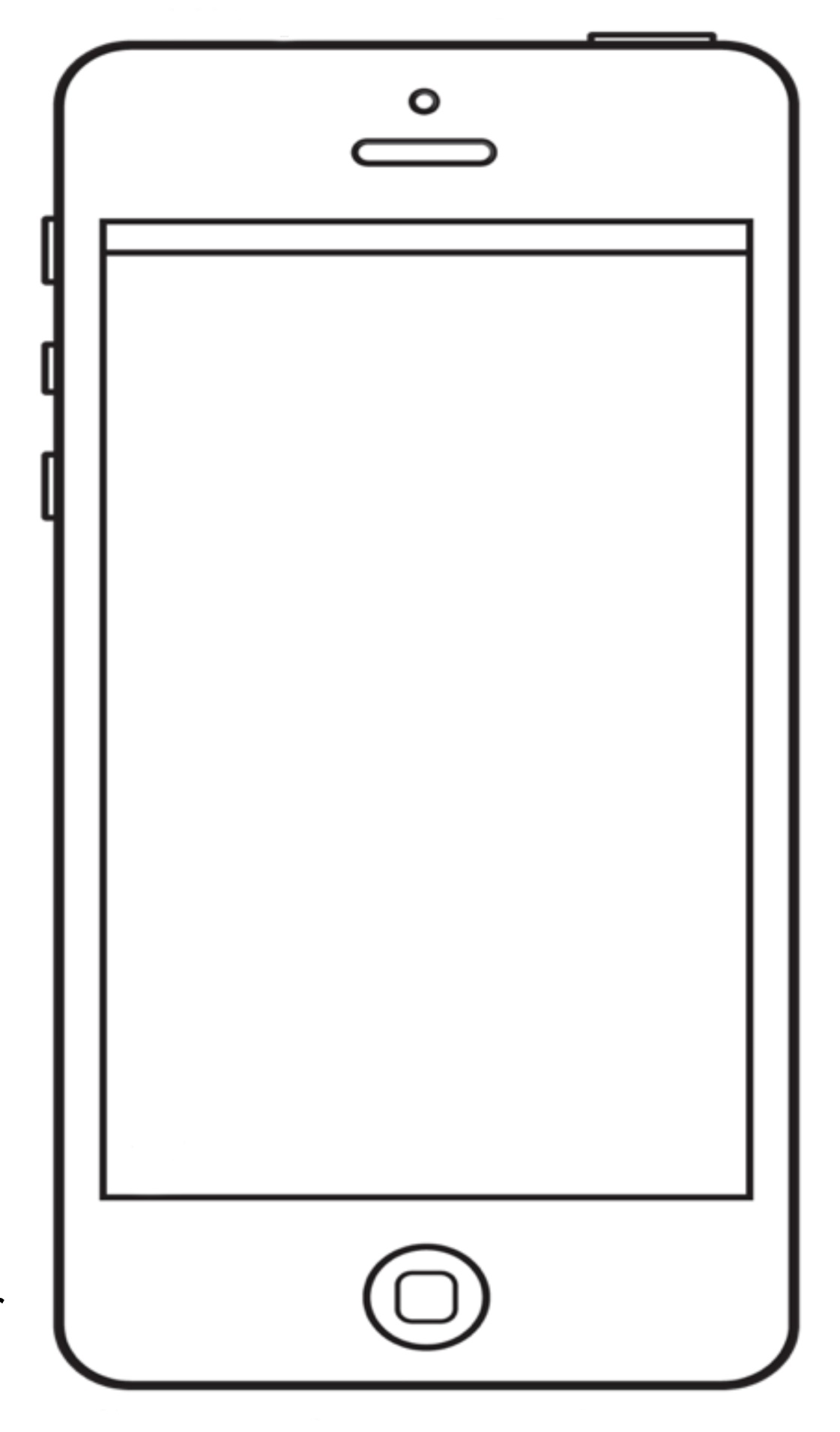 Ysgrifennwch eich Hunlun eich hun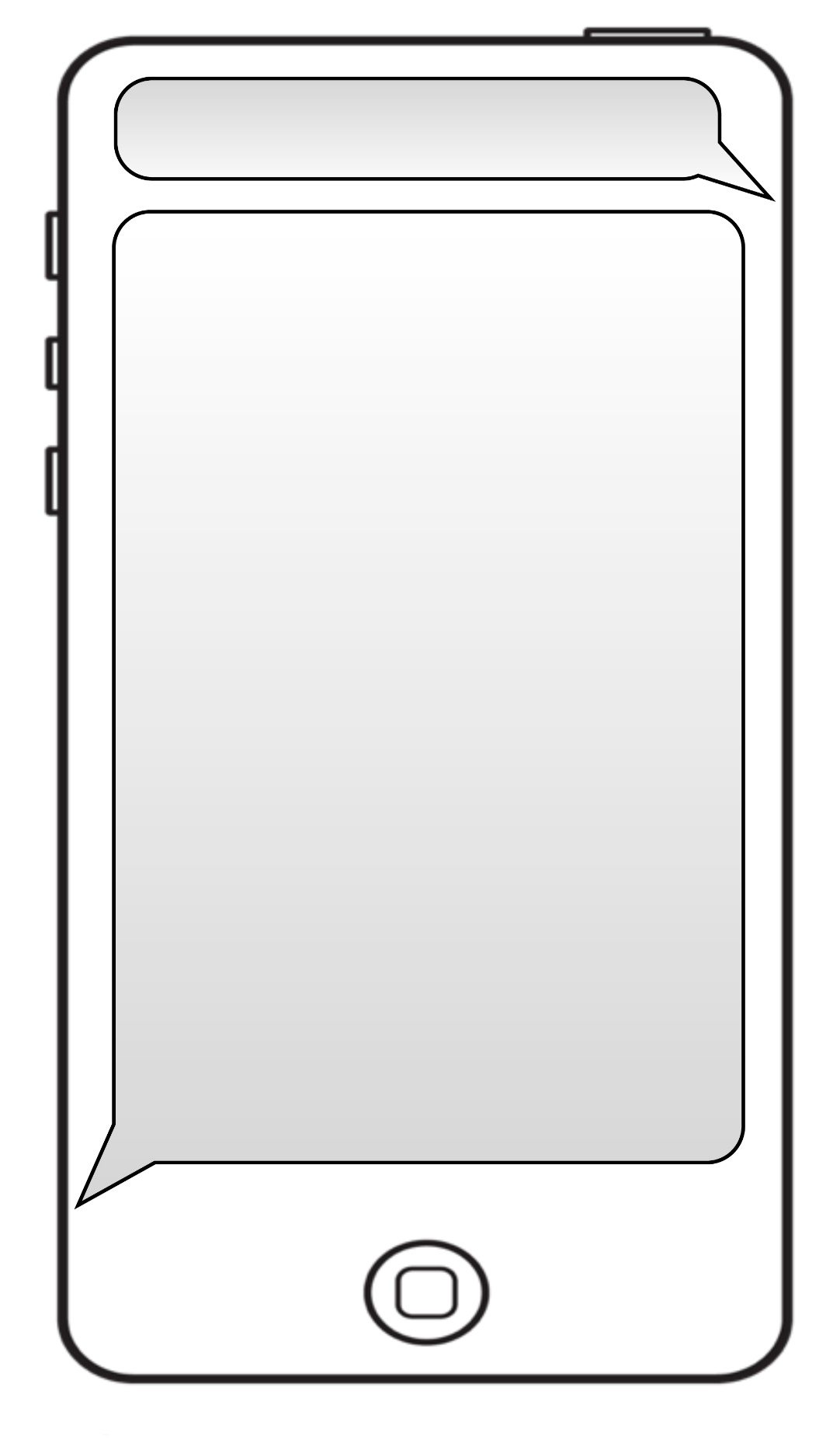 